 17 мая — Международный день детского телефона доверия, в этом году праздник проходит под девизом: «Помочь ребенку – помочь семье». 8-800-2000-122 – единый федеральный номер службы «Детский телефон доверия», на который можно позвонить в минуты отчаяния и страха. Когда не у кого спросить совета, на помощь придут психологи.  По всей России, служба работает круглосуточно.         Детские телефоны доверия работают во всем мире. Их главная цель - помогать детям, нуждающимся во внимании и защите.  История создания телефона доверия относится к началу прошлого века. Первый телефон доверия появился в Нью-Йорке в 1906 году, его основателем был пастор Уоррен, организовавший лигу «Спасите жизнь», целью которой было оказание моральной и психологической поддержки по телефону. В Европе служба психологической помощи по телефону была создана только после второй мировой войны. В 1948 г. в Австрии был организован центр под названием «Врачебная помощь людям, уставшим от жизни», а через 10 лет английский священник Чад Вара, пораженный самоубийством 14 - летней девочки, объявил свой номер телефона и призвал всех одиноких, отчаявшихся, растерявшихся и имеющих суицидальные намерения людей звонить ему.  История создания первых служб «Телефонов доверия» в нашей стране относится к 80-м годам ХХ века, а первая специализированная детско-подростковая линия Телефона доверия появилась в Москве в 1989 году. В 2010 году в рамках Общенациональной информационной кампании по противодействию жестокому обращению с детьми, проводимой Фондом поддержки детей, находящихся в трудной жизненной ситуации, совместно с Минздравсоцразвития России и субъектами Российской Федерации был создан единый общероссийский номер «Детского телефона доверия».Номер легко запомнить: 8-800-2000-122. Позвонить на него можно позвонить с любого стационарного или мобильного телефона бесплатно. В службе работают опытные психологи, которые помогут решить возникающие в жизни проблемы: преодолеть плохое настроение и грусть, разобраться в отношениях с родителями, одноклассниками или учителями, лучше понять свои чувства и желания.Дорогие взрослые!Ребенок, особенно в подростковом возрасте, не всегда может обратиться за помощью и довериться родителям или педагогам.Причины разные: боится, стесняется, стыдно признаться , опасается ,что его не поймут, накажут и многое другоеВы можете рассказать ребенку, куда он может обратиться за помощью, если у него возникли проблемы!Расскажите ребенку:· Есть «Телефон доверия».· На телефон можно обратиться, чтобы поделиться своими переживаниями, тревогами, страхами, рассказать о том, что волнует, спросить совета.· Позвонившего ребенка выслушают, поддержат, помогут решить проблему, предостерегут от неверного шага.· Все о чем захочется рассказать, сохранится в тайне. Местожительство и возраст ребенка не имеет значения.· Звонок на «Телефон доверия» является бесплатным даже с мобильного телефона.· Ложные звонки на телефон доверия, так же как и в службы спасения, очень опасны. Специалист, отвлекаясь на такие звонки, не сможет принять сообщение от тех, кто действительно нуждается в помощи. В решении проблем вам помогут квалифицированные специалисты-психологи, прошедшие специальное обучение и имеющие большой опыт телефонного консультирования.Часто дети и родители боятся обратиться за помощью к психологу. Причины различны: недоверие к специалистам, страх быть непонятым, осуждение окружающих и другие стереотипы, которые мы сегодня попытаемся развеять.

Кто такой психолог?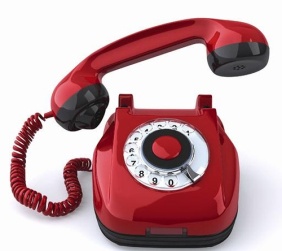 Психолог – специалист, главная задача которого помогать людям решать их личные проблемы и облегчать душевные страдания. Часто на бытовом уровне люди путают психологов с психиатрами. Главное отличие этих профессий заключается в том, что психиатрия имеет дело с различными нарушениями, отклонениями и занимается их лечением, а психология помогает здоровому человеку определиться в различных проблемных житейских ситуациях, дает ответы на вопросы, как быть и что делать дальше.            Звоните на телефон доверия 8-800-2000-122, Вас  услышат и обязательно помогут!  Единый номер телефона доверия (служб экстренной психологической помощи) для детей, подростков и их родителей: 8-800-2000-122. Звонок анонимный, бесплатный и конфиденциальный! При обращении абоненты имеют право сохранить в тайне свое имя, местонахождение и любую другую информацию, а так же в любой момент прервать разговор. Они могут быть уверены, что содержание беседы не записывается и не разглашается.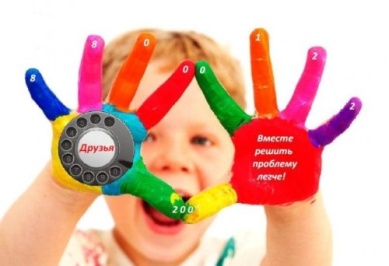 Классификация обращений на телефон доверияСуицидСемейная проблематикаТребующие защиты прав ребенкаОтношения со сверстникамиПроблемы взаимоотношения половБеременность / абортПроблемы сексуальной сферыЗдоровье детей и подростковПереживание травмы Учебные проблемы и проблемы профессионализации Проблемы социальной адаптации Проблемы принятия себя Правовые вопросы защиты прав детей По каким еще вопросам можно обратиться ребенку к специалисту на «Детский телефон доверия»?- Ты попал в безвыходную ситуацию.
- Родители тебя не понимают, и ты не знаешь, как себя с ними вести и заслужить их уважение и понимание.
- Обидели в школе (на улице, дома).
- Друг курит (употребляет алкоголь или наркотики); как помочь ему избавиться от этой зависимости? К кому обратиться за помощью?
- Произошел конфликт с кем-то из старших, и в связи с этим тревога не покидает тебя.
- В школе проблема с учителями.
- Когда не знаешь, как вести себя в тех или иных ситуациях
- Ссора с другом (подругой).
- Когда не хочется никого видеть и ни с кем общаться.
- Очень нравится девочка или мальчик, и ты не знаешь, как привлечь ее (его) внимание.
- Какую профессию выбрать и кем стать в будущем?По этим и по многим другим волнующим  вопросам можно обратиться к специалистам «Детского телефона доверия».Мы понимаем важность своевременной психологической помощи Детского телефона доверия и давайте все вместе скажем ему: «Да!»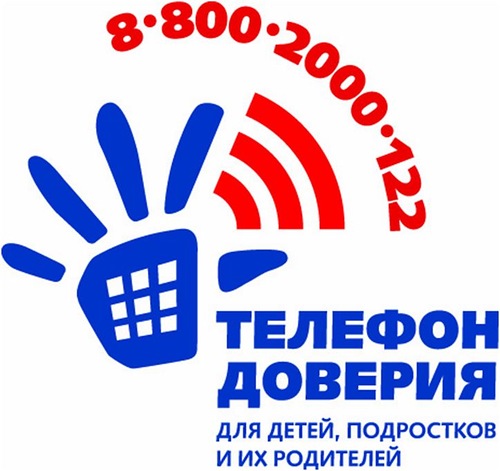 